II.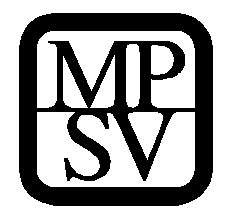 Ministerstvo práce a sociálních věcíSTRATEGIE SNIŽOVÁNÍ POČTU DLOUHODOBĚ NEZAMĚSTNANÝCHObsah1.	Dlouhodobá nezaměstnanost	31.1.	Vývoj dlouhodobé nezaměstnanosti	31.2.	Struktura dlouhodobé nezaměstnanosti	52.	Realizace programu pro dlouhodobě nezaměstnané	72.1.	Aktivity programu	82.2.	Zahájení programu a území realizace	9Dlouhodobá nezaměstnanostVývoj dlouhodobé nezaměstnanostiVývoj dlouhodobé nezaměstnanosti byl v uplynulých letech výrazně ovlivněn dozvuky hospodářské krize. Jak ukazuje graf č. 1 část uchazečů o zaměstnání, která ztratila práci v roce 2009, se postupně přesouvala do skupiny osob nezaměstnaných déle než 12 měsíců a následně do skupiny osob nezaměstnaných déle než 24 měsíců. Zatímco se tedy v letech 2010 až 2012 relativně stabilizoval počet uchazečů o zaměstnání, konstantně narůstal počet uchazečů o zaměstnání vedených v evidenci uchazečů o zaměstnání déle než 12, resp. 24 měsíců. Tento jev byl dále prohlouben v průběhu roku 2013 v souvislosti s dalším zhoršením na trhu práce. Období roku 2014 lze označit za přechodné, kdy dochází v souvislosti s celkovým poklesem počtu uchazečů o zaměstnání ke štěpení skupiny uchazečů o zaměstnání vedených v evidenci uchazečů o zaměstnání v rozmezí 12 až 24 měsíců na ty, kteří setrvávají v nezaměstnanosti (nadále pokračoval růst této skupiny) a osoby, kterým se dařilo uplatnit se na trhu práce. Definitivní zlepšení situace dlouhodobě nezaměstnaných osob lze sledovat až od 1. čtvrtletí roku 2015. Přes tento pozitivní jev však dynamika poklesu dlouhodobě nezaměstnaných není tak výrazná jako u osob evidovaných kratší dobu.Graf č.  - Vývoj struktury uchazečů o zaměstnání podle délky evidenceGraf č. 2 ukazuje vývoj počtu uchazečů o zaměstnání podle délky evidence, a to ve skupinách do 12 měsíců, 12-24 měsíců a nad 24 měsíců.Graf č. 2 -  Vývoj počtu uchazečů o zaměstnání podle délky evidenceNásledující graf porovnává dynamiku změny v počtu uchazečů o zaměstnání, a to ve vztahu celé skupiny dlouhodobě nezaměstnaných (nad 12 měsíců) ke skupině uchazečů o zaměstnání evidovaných déle než 24 měsíců. Graf č. 4 ukazuje změnu počtu uchazečů o zaměstnání evidovaných do 12 měsíců v porovnání se změnou celkového počtu uchazečů o zaměstnání.Graf č. 3 - Dynamika vývoje (mezičtvrtletní nárůst/pokles počtu v %) dlouhodobě nezaměstnaných uchazečů o zaměstnáníStruktura dlouhodobé nezaměstnanostiV roce 2016 bylo provedeno šetření na kontaktních pracovištích krajských poboček Úřadu práce České republiky (dále jen „ÚP ČR“) s cílem zmapovat strukturu dlouhodobě nezaměstnaných uchazečů o zaměstnání, zejména s ohledem na nejvíce znevýhodněné skupiny osob. Šetření prokázalo, že ve skupině uchazečů o zaměstnání evidovaných déle než 12 měsíců je vyšší zastoupení osob, jejichž vstupu na trh práce je bráněno řadou handicapů a jejich kumulací.Tabulka č. 1: Odhad struktury dlouhodobě evidovaných uchazečů o zaměstnání k 31. 12. 2016 Pro srovnání uvádíme, že k 31. 12. 2016 byla struktura uchazečů o zaměstnání v celé České republice dle jednotlivých sledovaných kategorií znevýhodnění následující.Tabulka 2: Počty a podíly znevýhodněných osob mezi UoZ k 31. 12. 2016Z porovnání je zjevné, že ve skupině uchazečů o zaměstnání nezaměstnaných déle než 12 měsíců jsou významněji zastoupeny starší osoby (nad 55 let), a to o 10,7 p. b. proti celé skupině uchazečů o zaměstnání. Z kvalifikovaného odhadu ÚP ČR vyplývá, že 57 % osob starších 55 let je nezaměstnáno déle než 1 rok. Obdobná je situace u osob s nejnižším vzděláním, které jsou mezi dlouhodobě nezaměstnanými zastoupeny o 10,3 p. b. více než mezi všemi uchazeči o zaměstnání, tj. polovina uchazečů o zaměstnání s nejvýše dosaženým základním vzděláním je nezaměstnána déle než 12 měsíců. Rovněž osoby se zdravotním postižením jsou významněji zastoupeny mezi dlouhodobě nezaměstnanými osobami než v celé skupině uchazečů o zaměstnání, a to o 19,5 p. b., což znamená, že zhruba 63 % uchazečů o zaměstnání se zdravotním postižením je nezaměstnáno déle než 1 rok. Naopak nižší zastoupení vykazují mladší osoby do 25 let, a to o 7,1 p. b., tj. pouze 16 % uchazečů o zaměstnání mladších 25 let je nezaměstnáno déle než 1 rok. Ve skupině dlouhodobě nezaměstnaných uchazečů o zaměstnání jsou však významně zastoupeny osoby vykonávající činnost v tzv. nekolidujícím zaměstnání, tedy osoby vykonávající výdělečnou činnost, která je pro nízkou výši měsíčního výdělku či odměny slučitelná s vedením dané osoby v evidenci uchazečů 
o zaměstnání na základě § 25 odst. 3 zákona č. 435/2004 Sb., o zaměstnanosti, ve znění pozdějších předpisů (dále jen „zákon o zaměstnanosti“). Tyto osoby tvoří kvalifikovaným odhadem téměř 1/4 všech dlouhodobě nezaměstnaných uchazečů o zaměstnání a 81 % uchazečů o zaměstnání je nezaměstnáno déle než 12 měsíců.V rozboru regionálních rozdílů ve struktuře dlouhodobě nezaměstnaných osob dominují strukturálně postižené regiony, a to zejména Karlovarský a Ústecký, které v dlouhodobé nezaměstnanosti vykazují vyšší zastoupení osob na trhu práce znevýhodněných, především v oblasti nižší kvalifikace (Karlovarský kraj a Ústecký kraj přes 50 % dlouhodobě nezaměstnaných) a osob s exekucí (přes 30 %). Vysoké zastoupení znevýhodněných osob mezi dlouhodobě nezaměstnanými uchazeči o zaměstnání v regionálním srovnání však vykazují i regiony s relativně příznivou situací na trhu práce, např. Plzeňský kraj či Pardubický kraj, což je však dáno projevem tzv. „teorie fronty“, kdy na trh práce předně vstupují osoby s méně handicapy. Graf níže zároveň názorně ukazuje, ve kterých regionech dochází nejčastěji ke kumulaci znevýhodnění (1 uchazeč o zaměstnání může být zastoupen ve více skupinách, proto součet může být vyšší nežli 100 %).Graf č. 5 - Struktura dlouhodobě nezaměstnaných UoZ – součet podílů sledovaných skupin, k 31. 12. 2016Realizace programu pro dlouhodobě nezaměstnanéV souvislosti s řešením dlouhodobé nezaměstnanosti je nezbytně nutné navržení programu, který bude určen uchazečům o zaměstnání, u kterých se před překročením hranice dlouhodobé nezaměstnanosti nezdařilo jejich umístění na trh práce, a to jejich vlastními silami nebo s pomocí ÚP ČR. Této cílové skupině musí být nabídnut program preferující individuální a intenzivní práci rozloženou do zcela jasného časového harmonogramu. Přičemž současně musí být ošetřeny situace, kdy uchazeč o zaměstnání nebude poskytovat součinnost při účasti v programu a v plnění jednotlivých opatření vedoucích ke zvýšení jeho zaměstnatelnosti a umístění na trhu práce. Program musí obsahovat, zejména s ohledem na uchazeče o zaměstnání, kteří své setrvání v dlouhodobé nezaměstnanosti a případné poskytování dávek ze systému pomoci v hmotné nouzi přijali za strategii pro řešení své nezaměstnanosti, a to při nedostatečné nebo zcela žádné motivaci ke změně situace, v níž trvale žijí, účinné mechanismy zaměřené na řešení účelového maření setrvání v programu a plnění stanovených opatření. Při tvorbě programu bylo přihlédnuto též k doporučení Rady EU o začleňování dlouhodobě nezaměstnaných osob na trh práce, a to ve smyslu úpravy aktualizací individuálních akčních plánů.Návrh postupů pro zvýšení zaměstnatelnosti a zaměstnanosti jednotlivých kategorií dlouhodobě nezaměstnaných osobNíže uvedený přehled navrhuje postupy vedoucí ke zlepšení postavení jednotlivých kategorií uchazečů o zaměstnání dlouhodobě vedených v evidenci uchazečů o zaměstnání ve vztahu k trhu práce. Ačkoli ÚP ČR je hlavním nositelem nabídky opatření aktivní politiky zaměstnanosti a sociální ochrany, návrh zahrnuje i variantu spolupráce s poskytovateli sociálních služeb, zpravidla nestátními neziskovými organizacemi (NNO). Tato spolupráce může být založena jak na personálním propojení ve společných realizačních týmech projektů, tak také na dohodách o poskytování poradenské činnosti podle zákona o zaměstnanosti. Postupy také předpokládají aktivní spolupráci obcí s ÚP ČR. Program v neposlední řadě obsahuje také podmínky pro úspěšnou integraci dlouhodobě nezaměstnaných osob, které musí vytvořit zaměstnavatelé, aby se dlouhodobě nezaměstnané osoby mohly efektivně adaptovat na nových pracovištích a stát se spolehlivými zaměstnanci. Orientace je zde zejména na tržní subjekty s potenciálem umožnit přechod uchazečů o zaměstnání na otevřený trh práce, zejména zajistit udržitelnost vyhrazených pracovních míst i po skončení příspěvků na mzdu. Vzhledem k tomu, že zaměstnavatelé jsou klienty ÚP ČR stejně jako uchazeči o zaměstnání, návrh předpokládá podporu ze strany ÚP ČR při aplikaci těchto adaptačních podmínek.V souvislosti s výše uvedeným se Ministerstvo práce a sociálních věcí zaměřuje na zvýšení motivace pracovní síly přijmout zaměstnání jako hlavní zdroj příjmu a na slaďování nabídky a poptávky na trhu práce za účelem efektivnější distribuce disponibilní pracovní síly. Pokud jde o konkrétní opatření, která by měla přispět k řešení aktuálních výzev a problémů trhu práce, jedná se zejména o následující: Intenzifikace zprostředkování zaměstnání ÚP ČR – organizace cílených výběrových řízení za účelem obsazení hlášených volných pracovních míst s důrazem na motivaci dlouhodobě nezaměstnaných přijmout zaměstnání jako hlavní zdroj příjmu v kontextu s revizí dávkového systému.Revize „nekolidujícího zaměstnání“ – novelu zákona o zaměstnanosti projednala Poslanecká sněmovna Parlamentu České republiky v 1. čtení dne 2. 12. 2016, Výbor pro sociální politiku projednal návrh zákona o zaměstnanosti, 2. čtení navrženo na pořad 55. schůze dne 1. 3. 2017; nekolidující zaměstnání nebude možné vykonávat na základě dohody o provedení práce a výkon činnosti na základě dohody o provedení práce bude překážkou pro zařazení a vedení v evidenci uchazečů o zaměstnání. Tato forma výkonu nekolidujícího zaměstnání představuje 99 % ze všech jeho forem.Veřejná služba – realizace veřejné služby od února 2017.Zvýšení minimální mzdy od 1. 1. 2017.U dlouhodobě nezaměstnaných využívat maximální dobu 24 měsíců při jejich umísťování na veřejně prospěšné práce.Příspěvek na podporu regionální mobility – příspěvek na dojíždění a příspěvek na přestěhování lze poskytovat uchazečům o zaměstnání při nalezení zaměstnání mimo místo svého trvalého pobytu.Predikce trhu práce – probíhají práce na tvorbě systému predikcí vývoje trhu práce tak, aby bylo možné reagovat na vývoj trhu práce a zabezpečit dostatek pracovní síly ve vhodné kvalifikační struktuře.Program pro dlouhodobě nezaměstnané – realizace programu pro jednotlivé kategorie dlouhodobě nezaměstnaných uchazečů o zaměstnání spočívající v intenzivní individuální práci, nabízení konkrétních aktivit vedoucích ke zvýšení uplatnitelnosti na trhu práce nebo umístění na trhu práce. Cílovou skupinou jsou uchazeči o zaměstnání vedení v evidenci uchazečů o zaměstnání nad 12 měsíců.Zahájení programu a území realizaceZahájení realizace programu od 1. 1. 2017. Program je realizován na celém území České republiky, a to kontaktními pracovišti krajských poboček ÚP ČR.Odhad struktury dlouhodobě evidovaných uchazečů o zaměstnání - počtyOdhad struktury dlouhodobě evidovaných uchazečů o zaměstnání - počtyOdhad struktury dlouhodobě evidovaných uchazečů o zaměstnání - počtyOdhad struktury dlouhodobě evidovaných uchazečů o zaměstnání - počtyOdhad struktury dlouhodobě evidovaných uchazečů o zaměstnání - počtyOdhad struktury dlouhodobě evidovaných uchazečů o zaměstnání - počtyOdhad struktury dlouhodobě evidovaných uchazečů o zaměstnání - počtyOdhad struktury dlouhodobě evidovaných uchazečů o zaměstnání - počtyOdhad struktury dlouhodobě evidovaných uchazečů o zaměstnání - počtyOdhad struktury dlouhodobě evidovaných uchazečů o zaměstnání - počtyOdhad struktury dlouhodobě evidovaných uchazečů o zaměstnání - počtyOdhad struktury dlouhodobě evidovaných uchazečů o zaměstnání - počtyOdhad struktury dlouhodobě evidovaných uchazečů o zaměstnání - počtyOdhad struktury dlouhodobě evidovaných uchazečů o zaměstnání - počtyOdhad struktury dlouhodobě evidovaných uchazečů o zaměstnání - počtyKrajKrajpočet UoZ nad 12 Mpočet UoZ nad 12 Mpočet UoZ nad 12 Mkvalifikovaný odhad počtu níže uvedených skupin na UoZ nad 12Mkvalifikovaný odhad počtu níže uvedených skupin na UoZ nad 12Mkvalifikovaný odhad počtu níže uvedených skupin na UoZ nad 12Mkvalifikovaný odhad počtu níže uvedených skupin na UoZ nad 12Mkvalifikovaný odhad počtu níže uvedených skupin na UoZ nad 12Mkvalifikovaný odhad počtu níže uvedených skupin na UoZ nad 12Mkvalifikovaný odhad počtu níže uvedených skupin na UoZ nad 12Mkvalifikovaný odhad počtu níže uvedených skupin na UoZ nad 12Mkvalifikovaný odhad počtu níže uvedených skupin na UoZ nad 12Mkvalifikovaný odhad počtu níže uvedených skupin na UoZ nad 12MKrajKraj nad 24Mexekuce§25 odst. 3§25 odst. 3max. ZŠdo 25 letdo 25 letnad 55 letnad 55 letOZPOZPČR144 163144 16398 91034 57733 16633 16658 0857 4417 44146 47946 47934 34334 343Praha10 84010 8406 4082 4282 1222 1223 0435555553 5433 5431 7331 733SČK13 60713 6079 1812 4553 4253 4255 5227637634 5504 5503 5303 530JČK4 9234 9233 1281 2151 2151 2151 8542042041 7521 7521 7411 741PLK4 7484 7483 2547666386382 1082082081 8831 8831 8421 842KVK4 9444 9443 5332 0956226222 9992712711 6181 618909909ULK20 08920 08914 2496 8732 5172 51711 4471 0941 0945 4065 4063 8523 852LBK5 6015 6013 7581 6888638632 4053213211 7951 7951 3981 398KHK4 4064 4062 7811 5007657651 8802702701 5101 5101 2751 275PAK3 7913 7912 5001 1905655651 6092162161 5401 5401 4481 448VYK6 0496 0494 2941 4562 0572 0571 5992602602 1532 1532 1122 112JMK19 38819 38813 2324 4205 5895 5896 3191 0981 0985 6365 6364 4564 456OLK9 7119 7116 8862 5832 0662 0663 6165175173 3063 3062 1692 169MSK29 63929 63921 4804 9359 5869 58611 9751 4141 4149 3989 3985 9405 940ZLK6 4276 4274 2269761 1351 1351 7082502502 3892 3891 9371 937Odhad struktury dlouhodobě evidovaných uchazečů o zaměstnání - podíly v %Odhad struktury dlouhodobě evidovaných uchazečů o zaměstnání - podíly v %Odhad struktury dlouhodobě evidovaných uchazečů o zaměstnání - podíly v %Odhad struktury dlouhodobě evidovaných uchazečů o zaměstnání - podíly v %Odhad struktury dlouhodobě evidovaných uchazečů o zaměstnání - podíly v %Odhad struktury dlouhodobě evidovaných uchazečů o zaměstnání - podíly v %Odhad struktury dlouhodobě evidovaných uchazečů o zaměstnání - podíly v %Odhad struktury dlouhodobě evidovaných uchazečů o zaměstnání - podíly v %Odhad struktury dlouhodobě evidovaných uchazečů o zaměstnání - podíly v %Odhad struktury dlouhodobě evidovaných uchazečů o zaměstnání - podíly v %Odhad struktury dlouhodobě evidovaných uchazečů o zaměstnání - podíly v %Odhad struktury dlouhodobě evidovaných uchazečů o zaměstnání - podíly v %Odhad struktury dlouhodobě evidovaných uchazečů o zaměstnání - podíly v %Odhad struktury dlouhodobě evidovaných uchazečů o zaměstnání - podíly v %Odhad struktury dlouhodobě evidovaných uchazečů o zaměstnání - podíly v %Odhad struktury dlouhodobě evidovaných uchazečů o zaměstnání - podíly v %KrajKrajpočet UoZ nad 12 Mpočet UoZ nad 12 Mpočet UoZ nad 12 Mkvalifikovaný odhad podílu níže uvedených skupin na UoZ nad 12Mkvalifikovaný odhad podílu níže uvedených skupin na UoZ nad 12Mkvalifikovaný odhad podílu níže uvedených skupin na UoZ nad 12Mkvalifikovaný odhad podílu níže uvedených skupin na UoZ nad 12Mkvalifikovaný odhad podílu níže uvedených skupin na UoZ nad 12Mkvalifikovaný odhad podílu níže uvedených skupin na UoZ nad 12Mkvalifikovaný odhad podílu níže uvedených skupin na UoZ nad 12Mkvalifikovaný odhad podílu níže uvedených skupin na UoZ nad 12Mkvalifikovaný odhad podílu níže uvedených skupin na UoZ nad 12Mkvalifikovaný odhad podílu níže uvedených skupin na UoZ nad 12Mkvalifikovaný odhad podílu níže uvedených skupin na UoZ nad 12MKrajKraj % nad 24M % nad 24Mexekuceexekuce§25 odst. 3max. ZŠmax. ZŠdo 25 letdo 25 letnad 55 letnad 55 letOZPOZPČR144 16368,668,624,024,023,040,340,35,25,232,232,223,823,8Praha10 84059,159,122,422,419,628,128,15,15,132,732,716,016,0SČK13 60767,567,518,018,025,240,640,65,65,633,433,425,925,9JČK4 92363,563,524,724,724,737,737,74,14,135,635,635,435,4PLK4 74868,568,516,116,113,444,444,44,44,439,739,738,838,8KVK4 94471,571,542,442,412,660,760,75,55,532,732,718,418,4ULK20 08970,970,934,234,212,557,057,05,45,426,926,919,219,2LBK5 60167,167,130,130,115,442,942,95,75,732,032,025,025,0KHK4 40663,163,134,034,017,442,742,76,16,134,334,328,928,9PAK3 79165,965,931,431,414,942,442,45,75,740,640,638,238,2VYK6 04971,071,024,124,134,026,426,44,34,335,635,634,934,9JMK19 38868,268,222,822,828,832,632,65,75,729,129,123,023,0OLK9 71170,970,926,626,621,337,237,25,35,334,034,022,322,3MSK29 63972,572,516,716,732,340,440,44,84,831,731,720,020,0ZLK6 42765,865,815,215,217,726,626,63,93,937,237,230,130,1Počet a podíl znevýhodněných UoZ k 31. 12. 2016 dle sledovaných kategoriíPočet a podíl znevýhodněných UoZ k 31. 12. 2016 dle sledovaných kategoriíPočet a podíl znevýhodněných UoZ k 31. 12. 2016 dle sledovaných kategoriíPočet a podíl znevýhodněných UoZ k 31. 12. 2016 dle sledovaných kategoriíPočet a podíl znevýhodněných UoZ k 31. 12. 2016 dle sledovaných kategoriíPočet a podíl znevýhodněných UoZ k 31. 12. 2016 dle sledovaných kategoriíPočet a podíl znevýhodněných UoZ k 31. 12. 2016 dle sledovaných kategoriíPočet a podíl znevýhodněných UoZ k 31. 12. 2016 dle sledovaných kategoriínekolidující zam.nekolidující zam.max. ZŠmax. ZŠdo 25 letdo 25 letnad 55 letnad 55 letOZPOZPnekolidující zam.nekolidující zam.počet%počet%počet%početpodílpočet%114 54830,0%46 81912,3%81 82821,5%54 55514,3%40 93310,7%